British GSD Training Club & 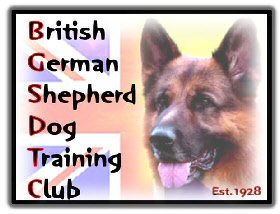 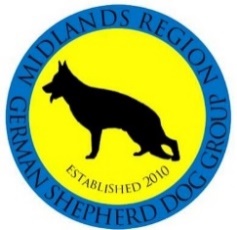 Midland Region GSD GroupWUSV/GSDL-BRG “REGIONAL EVENT”
(based on WUSV rules & regulations)Saturday 7th & Sunday 8th October 2023Ellistown Football Club, 1 Terrace Road, Ellistown, Coalville, Leicestershire, LE67 1GD.                                 ENTRIES CLOSE Friday 21st September 2023 (postmark) 			* For multiple entries exhibits must have at least 50% common ownershipPlease make cheques and postal orders payable to the relevant clubBritish GSD Training Club & Midland Region GSD GroupPayment can be made direct into the relevant bank account:British GSD Training Club, Sort code 20-50-82, Account No. 20220493 Midland Region GSD Group, Sort code 20-81-00, Account No. 73070409Please put the surname of the first named owner as reference on the payment.Declaration: I/we agree to be bound by the rules and regulations set out by the WUSV/GSDL-British Regional Group on those advised by the WUSV.  I/we confirm authorisation to enter the above event and for the data herewith to be stored by the organisation for the purpose of running the event. I/we confirm that the dog /dog(s) entered have been free of disease for the preceding 21 days. I/We believe to the best of my/our knowledge that the dog(s) are not disqualified under the Kennel Club, SV/WUSV or FCI Rules & regulations.I/we declare to the best of my knowledge that the above details are true and accurate.Signature of owner(s)...........................................................................Date.....................In the case of Joint Ownership, the names of every owner must be given.Please tick here if you DO NOT wish your details printed in the catalogue [   ] Please note that all entry details will be held electronically and may be shared with other members of the WUSV/GSDL-BRGAll Entries and fees must be sent to:Paul Cassidy. 07708754447. pcassidy@sky.com. 719 London Road, Coventry, CV3 4EX.GSDL – BRG Regional Show Exhibit Data FormTop Tip – Why not save a completed form for each of your dogs and use it for future shows?Please take care to ensure that id numbers are correct, if they cannot be proven you cannot compete.BGSDTCMRGSDGEntry per dog                                                                                             @ £16.00££Members per dog (BGSDTC or MRGSDG Club member)                   @ £15.00                                                 ££3 Dogs or more*                                                                                        @ £45.00££Members 3 Dogs or more* (BGSDTC or MRGSDG Club member)   @ £40.00                                         ££Junior Handling                                                                                                  FREE££Adverts                                                                          @ £25 per full colour page             £Class Sponsorship                                                                           @ £25 per class££Donations gratefully received. ££Catalogues                                                                          @ £5.00 (£6.00 on day)£Camping                                     @ £10.00 per nightNo of nights _____________       per tent.                _________£TOTAL Payable separately to each club BGSDTC£MRGSDC£Junior Handler's NameAgeName(s)(Mr/Mrs/Miss/Ms)(Mr/Mrs/Miss/Ms)AddressPost CodeTelephoneE-MailPlease list below the names of the dogs you are entering in the show and check that you have included a data form for each dogPlease list below the names of the dogs you are entering in the show and check that you have included a data form for each dogPlease list below the names of the dogs you are entering in the show and check that you have included a data form for each dogPlease list below the names of the dogs you are entering in the show and check that you have included a data form for each dogBGSDTCMRGSDGRegistered NameSecretary’s use onlyDelete as Appropriate Both Days.                 Saturday Only.         Sunday Only.Exhibit No :Micro-chip NumberRegistration Number KC / SV / Other (specify)…………Date of BirthSexMale   /   FemaleBreeder :NameAddressSIRE :Name of SireSire Registration NoKC / SV / Other (specify)…………DAM :Name of DamDam Registration NoKC / SV / Other (specify)…………Class Number & NameCoat Type Standard Coat   /   Long CoatHealth Testing:GSDL Health Certificate No or  Breed Survey ClassBreed SurveyorSee schedule forBreed Survey Dateclass requirementsHip Score / GradeElbow Score / GradeIf obtainedHaemophilia ClearYes   /   NoWorking Qualificiations :Koerung KKL   /   KKL LBZCompulsory forKoerung DateWorking Class onlyWorking Qualification